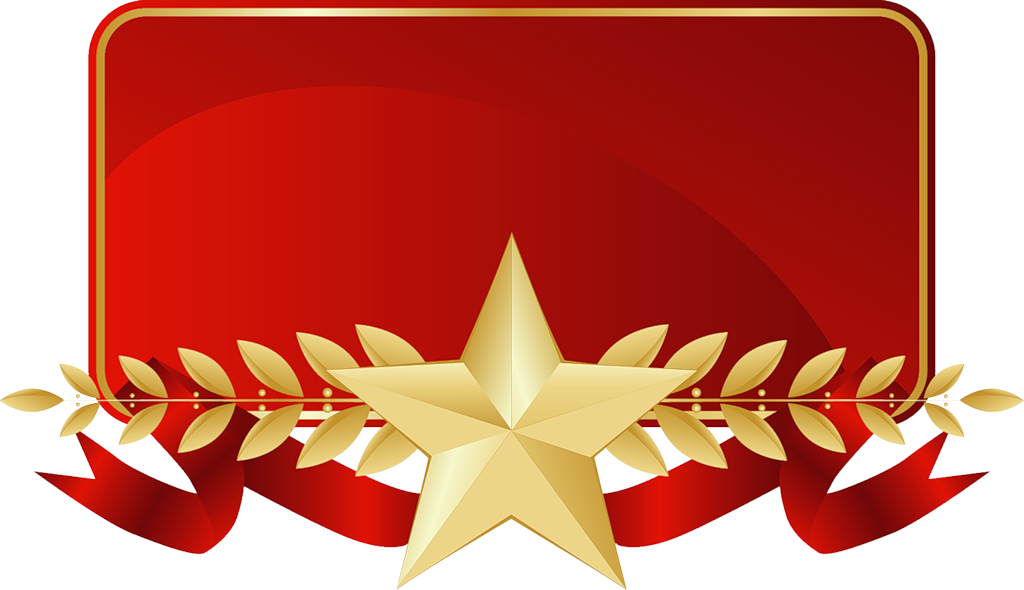 Подготовила: Захарова И.Ю.2020 годЦель: воспитать чувство гордости, благодарности и уважения к российской армии, любви к родине.Задачи:пропаганда здорового образа жизни;укрепление здоровья детей, вовлечение их в систематические занятия физической  
культурой;формирование чувства долга и любви к отечеству, уважения к ветеранам и тем, кто 
служит, воспитания чувства патриотизма;способствовать психологическому сближению детей и родителей, развитию 
положительных эмоций, чувства взаимопомощи;воспитание волевых качеств;развивать выдержку, выносливость, воображение, кругозор;воспитывать соревновательные качества, чувства взаимовыручки, поддержки;обеспечить высокую двигательную активность детей.Предварительная работа:  чтение художественной литературы о войне, разучивание стихов о 23 февраля, изготовление открыток для пап и дедушек, беседы о военных профессиях, просмотр презентации «Военные профессии», разучивание песен об армии, фото выставка «Мой папа военный».Оборудование: ориентиры – 2 шт., маты – 2 шт., мяч – 2 шт., тоннель – 2 шт., ребристая дорожка -2 шт., гимнастическая скамейка – 2 шт., одежда мед. сестры – 2 шт., круги для перешагивания, фуражка – 2 шт., пагоны – 2 пары.Ход мероприятияПод «Марш» команды заходят в зал и строятся в две шеренги. Инструктор: - Здравия желаю, дорогие ребята! Здравия желаю, уважаемые взрослые! Я рада видеть сильных, смелых, бодрых детей готовых принять участие в настоящей военной игре!
На защиту РодиныВ дождь и снегопад,Каждый день выходитДоблестный солдат!
Совсем скоро наши мальчишки подрастут и займут место тех, кто сейчас защищает  Родину.  Они будут настоящими солдатами, воинами. Ребята, а вы знаете, что военных профессий, очень много? Желающих девочек мы тоже приглашаем, так как много женских военных профессий. Чтобы вспомнить их, мы начинаем свою военную игру, в которой нам потребуется выполнять серьезные боевые задания.  Начинаем состязания -военные соревнования!Давайте все дружно поприветствуем друг друга .
Команда «Пограничники» 
Девиз «Ни шагу назад, и только вперед.
             Пограничники – смелый народ».
Речевка «Пограничники не спят, на посту всегда стоят.
             Все границы охраняют, дружно песню запевают».Команда «Моряки»
Девиз «По морям, по волнам, служба нравится нам».
Речевка «У матросов нет вопросов, надо море охранять.
             Мы матросы смелые, моряки умелые.
             Нас волной не укачать, будем песню запевать».

Исполняют песню «Бравые солдаты»Инструктор: мы познакомились с командами, а теперь я хочу вам представить наше жюри (представить членов жюри.)Инструктор: начинаем наши соревнования и чтобы узнать, какая будет первая эстафета вы должны отгадать загадку.Летит, лается – упадет, рассыпается (снаряд).1 эстафета «Передай снаряд»Команды стоят в колоннах у капитана мяч (снаряд), по сигналу мяч передается на вытянутых руках в конец колонны, последний участник команды с мячом перебегает в начало колонны и передает мяч снова, пока капитан не окажется первым в колонне.Инструктор: молодцы все справились с заданием, продолжаем наши соревнования, и чтобы узнать название следующей эстафеты отгадайте следующую загадку
Он защищает поле ржи,
И рощу, и дубраву.
Оберегает рубежи
Далекая застава.
А долг военного такой:
Хранить покой и твой, и мой.     (пограничник)2 эстафета «Пограничник»Перед каждой командой лежит мат. Участники по очереди проползают по мату по пластунски добегают до ориентира обегают его проползая по мату возвращаются в команду передавая эстафету следующему участнику команды.Инструктор: ну вот мы и увидели, какие ловкие у нас участники, пока жюри подведет итог двух конкурсов, мы послушаем частушки, которые нам приготовили девочки.Частушки.Мы мальчишек поздравляем с 23 февраля!
Всем ребятам нашим скажем только добрые слова!Скоро вырастут ребята, медкомиссию пройдут, 
Не теряя не минуты, сразу в армию пойдут.Повезло же нам девчата, вот уж мы счастливые.
Ведь мальчишки в нашей группе самые красивые!Чтоб солдатом бравым быть, здоровье нужно укрепить,
Ежедневно закаляться, физкультурой заниматься.Речка быстрая бежит, чистая до донышка,
Наших мальчиков улыбки яркие, как солнышко.В общем, милые мальчишки, мы откроем вам секрет:
Лучше вас на белом свете никого, конечно нет!Инструктор: какие замечательные частушки исполнили наши девочки, а теперь я даю слово жюри. (жюри подводит итог двух эстафет)Инструктор: итак следующая эстафета внимательно послушайте загадку: 
Где встречается такое,
Что земля над головою?  (тоннель)Правильно это тоннель и наша следующая эстафета называется «Полоса препятствий»3 эстафета «Полоса препятствий»Участник каждой команды должен пройти через тоннель, затем по ребристой дорожке и вернуться в команду по скамейке лежа на животе подтягиваясь руками.Инструктор: как ловко наши участники преодолели полосу препятствий, следующая эстафета и снова загадка:Был ранен молодой солдат, на поле утром рано.
А он забрал его в санбат, и обработал раны.
Извлек из тела смельчака опасные осколки.
Была тверда его рука: "Живи, братишка, долго!"    (военный врач)4 эстафета «Раненый»Из зрителей выбирают двух военных врачей. Участник каждой команды добегает до врача, ему обрабатывают рану, и он возвращается обратно в команду, передавая эстафету.  Инструктор: молодцы, все справились с заданием, я предлагаю вам сесть отдохнуть. Жюри подведет итог последних двух конкурсов, а мы послушаем стихи, которые нам почитают зрители.Мы сегодня поздравляем 
С днем защитника страны 
Вас, мальчишки и мужчины, 
Нашей Родины сыны! 
Пусть крепчает в теле мускул! 
И пускай из год в год 
Воля, мужество и сила 
С массой мышечной растет! Славный день календаря 
— Двадцать третье февраля! 
Мы мужчин всех поздравляем, 
И отваги всем желаем! Хватит, 
люди, воевать, 
Ну давайте мирно спать, 
Чтоб в военные науки, 
Вы играли лишь от скуки!Наступил сегодня праздник — 23 февраля.
 И мужчины во всем мире 
Служат в армии не зря. 
Пожелать хочу я счастья
И здоровья, как всегда, 
Чтобы их сердца и двери 
Обходила прочь беда.

Инструктор: предоставляем слово жюри (итог последних двух конкурсов)Продолжаем наши соревнования и следующая загадка:
Спешит по вызову отряд,
Готовый разыскать снаряд,
И на пшеничном поле,
И в транспорте, и в школе.
Боец отряда очень смел -
Три мины разрядить сумел.       (сапер)5 эстафета «Минное поле»Перед каждой командой до ориентира разложены круги. Участник доходит до ориентира по кругам и также возвращается назад.Инструктор: и с этим заданием вы справились ну и последняя загадка:
Он водил вокруг Земли
И суда, и корабли,
Повидал он много стран,
Мой знакомый ...                   (капитан)6 эстафета «Капитан»Первый участник одевает фуражку,  кладет на плечи погоны и аккуратно не уронив погон, доходит до ориентира и обратно, и отдает атрибуты следующему.Инструктор: ну вот и закончились наши соревнования, команды показали какие они ловкие, смелые, сильные. Пока жюри подведет итог наших соревнований, я предлагаю посмотреть выступление наших мальчиков.Танец «Моряков».Инструктор: приглашаю жюри для награждения наших команд.Жюри оглашает итог, вручают грамоты.Инструктор: 
В конце седого февраля
Встречаем праздничную дату.
Гордится русская земля
Своим защитником-солдатом.
Команды под музыку «Марш» выходят из зала.

